 	LEAD POISONING 	Where Does Lead Come From?Lead is a metal that hurts the brain, kidneys and nervous system of children. Lead poisoning is caused by too much lead in the body. Most children get lead poisoning from paint in older homes.  Lead does not only come from paint.Children can get lead poisoning from other places.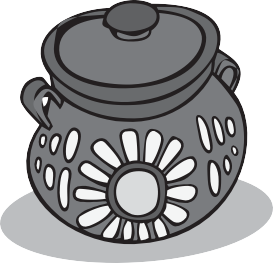 Glazed pottery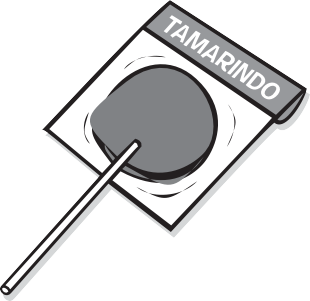 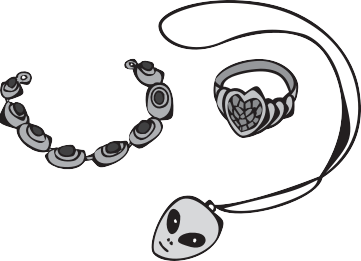 Toy jewelryLead is in Handmade Pots and DishesGlazed pottery, like beanpotsMetal pots with lead solder (samovars)Lead is in many WorkplacesWorkplaces where lead is found  include:Construction workAuto repair and work with batteriesPlumbingPlaces where people do welding or solderingLead is in Products from Other CountriesImported candy, especially candy from MexicoMake-upImported cans of foodToy jewelryHome remedies (see other side)Lead is in the EnvironmentLeaded gasoline in other countriesDirtPlumbing pipes and waterLead is in some Crafts and SportsStained-glass makingBulletsFishing sinkersHome Remedies That Contain LeadThese products often have lead in them. Even small amounts of lead can harm children. Be aware of these lead dangers.Mexican and/or Central American  Communities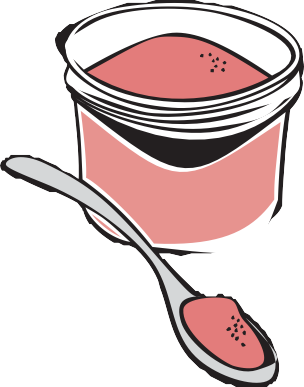 Azarcon	A bright orange powder used for treating  stomachaches, or “empacho”. Also  called Rueda, Corol, Alarcon, Maria Luisa or Ligo.Greta	A yellow powder used to cure stomachaches in Mexico.Asian Indian and/or Middle Eastern Communities Ghasard	A brown powder used for stomachaches.Bala Goli	A round, flat black bean dissolved in “gripe water” used for stomachaches.Kandu	A red powder used for stomachaches.Kohl	A powder used for eye make-up, teething and skin infections.Also called Alkohl or Hashmi Surma.Asian CommunitiesPaylooah	A red powder used for rash or fever in Vietnam.Ba-Baw-San	An herbal medicine used to treat colic pain or to pacify young children in China.Childhood Lead PoisoningPrevention Program (CLPPP)Call: 1-800-532-9571 or 1-617-624-5757TTY: 1-617-624-5286Email: clppp@state.ma.usOn the web:  www.mass.gov/dph/clppp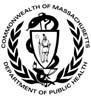 Massachusetts Department of Public HealthBureau of Environmental Health	2015